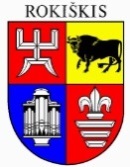 ROKIŠKIO RAJONO SAVIVALDYBĖS TARYBAS P R E N D I M A SDĖL KAPAVIETĖS PRIPAŽINIMO NEPRIŽIŪRIMA IR KAPAVIETĖS (KAPO) IDENTIFIKAVIMO ROKIŠKIO RAJONO SAVIVALDYBĖJE TVARKOS APRAŠO PATVIRTINIMO2018 m. rugsėjo 28 d. Nr. TS-RokiškisVadovaudamasi Lietuvos Respublikos vietos savivaldos įstatymo 6 straipsnio 41 punktu ir Lietuvos Respublikos Vyriausybės 2008 m. lapkričio 19 d. nutarimu Nr. 1207 patvirtintų Kapinių tvarkymo taisyklių 23 ir 32 punktais, Rokiškio rajono savivaldybės taryba n u s p r e n d ž i a:Patvirtinti Kapavietės pripažinimo neprižiūrima ir kapavietės (kapo) identifikavimo Rokiškio rajono savivaldybėje tvarkos aprašą (pridedama).Šis sprendimas per vieną mėnesį gali būti skundžiamas Regionų apygardos administracinio teismo Kauno, Klaipėdos, Šiaulių ar Panevėžio rūmams Lietuvos Respublikos administracinių bylų teisenos įstatymo nustatyta tvarka.Savivaldybės meras    				Antanas VagonisIngrida TrumpaitėPATVIRTINTARokiškio rajono savivaldybės tarybos 2018 m. rugsėjo 28 d. sprendimu Nr. TS-KAPAVIETĖS PRIPAŽINIMO NEPRIŽIŪRIMA IR KAPAVIETĖS (KAPO) IDENTIFIKAVIMO ROKIŠKIO RAJONO SAVIVALDYBĖJE TVARKOS APRAŠASI. SKYRIUSBENDROSIOS NUOSTATOS1. Kapavietės pripažinimo neprižiūrima ir kapavietės (kapo) identifikavimo Rokiškio savivaldybėje tvarkos aprašas (toliau – Aprašas) nustato kapavietės pripažinimo neprižiūrima ir kapavietės (kapo) identifikavimo Rokiškio rajono savivaldybėje tvarką.2. Apraše vartojamos sąvokos atitinka Lietuvos Respublikos žmonių palaikų laidojimo įstatyme ir Kapinių tvarkymo taisyklėse, patvirtintose Lietuvos Respublikos Vyriausybės . lapkričio 19 d. nutarimu Nr. 1207 „Dėl Lietuvos Respublikos žmonių palaikų laidojimo įstatymo įgyvendinamųjų teisės aktų patvirtinimo“, apibrėžtas sąvokas.3. Aprašo nuostatos taikomos tiek, kiek šių teisinių santykių nereglamentuoja Lietuvos Respublikos įstatymai arba kiti teisės aktai.II. SKYRIUS KAPAVIETĖS PRIPAŽINIMAS NEPRIŽIŪRIMA 4. Kapinių prižiūrėtojas, nustatęs, kad kapavietė, išskyrus kapavietes, įrašytas į Kultūros vertybių registrą, neprižiūrima ilgiau kaip metus, raštu įspėja už jos priežiūrą atsakingą asmenį, kad būtina ją sutvarkyti, ir nurodo kapavietės nesutvarkymo pasekmes. Jeigu neįmanoma nustatyti už kapavietės priežiūrą atsakingo asmens, kapavietėje paliekama lentelė, kurioje nurodoma sutvarkyti kapavietę ir pranešti atitinkamai seniūnijai. Jeigu per metus nuo įspėjimo įteikimo arba lentelės palikimo kapavietėje dienos kapavietė nesutvarkoma, kapinių prižiūrėtojas per 5 darbo dienas raštu informuoja savivaldybės administracijos direktorių apie galbūt neprižiūrimą kapavietę ir pateikia jos duomenis (jeigu žinomi): kapinių pavadinimą, kvartalo numerį, kapavietės numerį, kapavietėje palaidotų asmenų vardus, pavardes, laidojimo datas, žmogaus palaikų paskutinio laidojimo kapavietėje datą, nustatytą kapo ramybės laikotarpį, kapavietės matmenis, palaidotų kapavietėje žmonių palaikų skaičių, kapavietės statinius, jų pastatymo ir rekonstravimo datas. Savivaldybės administracijos direktoriaus pavedimu gauti duomenys apie galbūt neprižiūrimą kapavietę per 5 darbo dienas paskelbiami savivaldybės interneto svetainėje.5. Sprendimą dėl kapavietės pripažinimo neprižiūrima ne anksčiau kaip po 2 metų ir ne vėliau kaip po 3 metų nuo duomenų apie galbūt neprižiūrimą kapavietę paskelbimo savivaldybės interneto svetainėje dienos priima savivaldybės administracijos direktoriaus sudaryta nuolatinė Neprižiūrimų kapaviečių pripažinimo ir kapaviečių (kapų) identifikavimo komisija (toliau – Komisija), apžiūrėjusi kapavietę ne rečiau kaip 3 kartus per metus ir ne dažniau kaip kas 3 mėnesius. Po kiekvienos apžiūros kapavietės būklė užfiksuojama neprižiūrimos kapavietės apžiūros akte (1 priedas). 6. Sprendimą dėl kapavietės pripažinimo neprižiūrima Komisija priima posėdyje balsų dauguma, atsižvelgdama į kapavietės apžiūros aktuose užfiksuotas aplinkybes. Esant vienodam balsų skaičiui, sprendimą lemia Komisijos pirmininko balsas. 7. Savivaldybės administracijos direktorius pripažintų neprižiūrimomis kapaviečių duomenis ir sprendimo dėl jų pripažinimo neprižiūrimomis priėmimo datą per 3 darbo dienas nuo Komisijos sprendimo priėmimo pateikia kapinių prižiūrėtojui ir paskelbia savivaldybės interneto svetainėje, nurodydamas duomenų paskelbimo datą.III. SKYRIUSKAPAVIETĖS (KAPO) IDENTIFIKAVIMAS8. Asmenys, norintys identifikuoti kapinėse artimųjų giminaičių, sutuoktinio (-ės) kapą ir tapatybę jame palaidotų asmenų, kurių palaidojimo vietą žyminčių kapo paminklų, užrašų ant paminklų ar duomenų apie kapavietę (kapą) žurnale neišliko, savivaldybės administracijai pateikia rašytinį prašymą, kuriame nurodomi: giminystės ryšiai ir jiems žinomos aplinkybės, dėl kurių neišliko duomenų apie kapavietę (kapą), visi turimi duomenys apie kapavietę (kapą) ir joje (jame) palaidotus asmenis. Prie prašymo pridedami turimi dokumentai (išrašai iš bažnytinių registravimo knygų, civilinės metrikacijos įstaigų ar seniūnų išduoti mirties liudijimai, nuotraukos ir kita), patvirtinantys pateiktus duomenis.9. Sprendimą dėl kapavietės (kapo) identifikavimo per 20 darbo dienų nuo prašymo pateikimo priima Komisija pagal pateiktą medžiagą ir apžiūrėjusi kapavietę (kapą). Kapavietės (kapo) būklė ir su identifikavimu susijusios aplinkybės užfiksuojamos identifikuojamos kapavietės apžiūros akte (2 priedas). Šiuo atveju palaidoto asmens tapatybei nustatyti ekshumacija ir biologiniai-medicininiai tyrimai neatliekami. Sprendimas dėl kapavietės (kapo) identifikavimo į Kultūros vertybių registrą įrašytose kapinėse derinamas su Kultūros paveldo departamentu.10. Sprendimą dėl kapavietės identifikavimo Komisija priima posėdyje balsų dauguma, atsižvelgdama į identifikuojamos kapavietės apžiūros akte užfiksuotas faktines aplinkybes ir asmenų, norinčių identifikuoti kapavietę, pateiktus dokumentus. Esant vienodam balsų skaičiui, sprendimą lemia Komisijos pirmininko balsas.11. Apie Komisijos priimtą sprendimą dėl kapavietės identifikavimo savivaldybės administracijos direktorius per 5 darbo dienas raštu informuoja prašymą pateikusį asmenį ir kapinių prižiūrėtoją, kuris identifikuotos kapavietės (kapo) duomenis įrašo atitinkamų kapinių žurnale, jeigu priimant sprendimą buvo identifikuota kapavietė (kapas). Jeigu kapavietė (kapas) yra į Kultūros vertybių registrą įrašytose kapinėse, apie priimtą sprendimą identifikuoti kapavietę (kapą) savivaldybės administracijos direktorius raštu taip pat informuoja Kultūros paveldo departamentą. IV. SKYRIUSBAIGIAMOSIOS NUOSTATOS12. Kitus Kapinių tvarkymo taisyklėse, Leidimo laidoti neprižiūrimose kapavietėse išdavimo tvarkos, Visuomenės ir kapinėse palaidotų asmenų artimųjų giminaičių informavimo apie kapinių panaikinimą tvarkos, Kapinių prižiūrėtojo kaupiamų duomenų tvarkymo sąlygų tvarkos ir Kapinių priežiūros organizavimo tvarkos aprašuose, patvirtintuose Lietuvos Respublikos Vyriausybės . lapkričio 19 d. nutarimu Nr. 1207 „Dėl Lietuvos Respublikos žmonių palaikų laidojimo įstatymo įgyvendinamųjų teisės aktų patvirtinimo“ ir šiame Apraše nenumatytus kapinių tvarkymo klausimus sprendžia savivaldybės administracijos direktorius ir atitinkamos seniūnijos seniūnas.______________Kapavietės pripažinimo neprižiūrima kapaviete ir kapavietės (kapo) identifikavimo Rokiškio rajono savivaldybėje tvarkos aprašo 1 priedasNEPRIŽIŪRIMOS KAPAVIETĖS APŽIŪROS AKTAS ____________   Nr. data____________surašymo vietaRokiškio rajono savivaldybės administracijos direktoriaus .......... m. .............. d. įsakymu Nr.......  sudaryta nuolatinė Neprižiūrimų kapaviečių pripažinimo ir kapaviečių (kapų) identifikavimo komisija neprižiūrimoms kapavietėms nustatyti.Komisijos pirmininkas (-ė)Komisijos sekretorius (-ė)Komisijos nariai:Kapinių, kuriose yra neprižiūrima kapavietė, pavadinimas, adresas, kvartalo numeris, kapavietės numeris, kapavietėje palaidotų asmenų vardai, pavardės, laidojimo datos, žmogaus palaikų paskutinio laidojimo kapavietėje data, kapavietės matmenys, palaidotų kapavietėje žmonių palaikų skaičius, kapavietės statiniai, jų pastatymo ir rekonstravimo datos (jeigu žinomi).Faktinės aplinkybėsKapavietės būklėKomisijos išvadosAkto priedaiKomisijos pirmininkas (-ė)Komisijos sekretorius (-ė)Nariai:Kapavietės pripažinimo neprižiūrima kapaviete ir kapavietės (kapo) identifikavimo Rokiškio rajono savivaldybėje tvarkos aprašo 2 priedasIDENTIFIKUOJAMOS KAPAVIETĖS (KAPO)APŽIŪROS AKTAS ____________ Nr. data____________surašymo vietaRokiškio rajono savivaldybės administracijos direktoriaus .......... m. .............. d. įsakymu Nr........ sudaryta nuolatinė Neprižiūrimų kapaviečių pripažinimo ir kapaviečių (kapų) identifikavimo komisija kapavietėms (kapams) identifikuoti.Komisijos pirmininkas (-ė)Komisijos sekretorius (-ė)Komisijos nariai:Prašymą identifikuoti kapavietę pateikęs asmuoKapinių, kuriose yra identifikuojama kapavietė, pavadinimas, adresas, kvartalo numeris, kapavietės numeris, kapavietėje palaidotų asmenų vardai, pavardės, laidojimo datos, žmogaus palaikų paskutinio laidojimo kapavietėje data, kapavietės matmenys, palaidotų kapavietėje žmonių palaikų skaičius, kapavietės statiniai, jų pastatymo ir rekonstravimo datos (jeigu žinomi).Faktinės aplinkybėsKapavietės (kapo) būklėKomisijos išvadosAkto priedaiKomisijos pirmininkas (-ė)Komisijos sekretorius (-ė)Nariai:_______________Rokiškio rajono savivaldybės tarybaiDĖL KAPAVIETĖS PRIPAŽINIMO NEPRIŽIŪRIMA IR KAPAVIETĖS (KAPO) IDENTIFIKAVIMO ROKIŠKIO RAJONO SAVIVALDYBĖJE TVARKOS APRAŠO PATVIRTINIMOAIŠKINAMASIS RAŠTASParengto sprendimo projekto tikslai ir uždaviniai. Patvirtinti Kapavietės pripažinimo neprižiūrima ir kapavietės (kapo) identifikavimo Rokiškio rajono savivaldybėje tvarkos aprašą.Šiuo metu esantis teisinis reglamentavimas.Lietuvos Respublikos žmonių palaikų laidojimo įstatymas, Lietuvos Respublikos Vyriausybės 2008 m. lapkričio 19 d. nutarimas Nr. 1207 „Dėl Lietuvos Respublikos žmonių palaikų laidojimo įstatymo įgyvendinamųjų teisės aktų patvirtinimo“, Lietuvos Respublikos Vyriausybės 2008 m. lapkričio 19 d. nutarimu Nr.1207 patvirtintas Kapinių priežiūros organizavimo tvarkos aprašas.Sprendimo projekto esmė. Sprendimo projektas paruoštas siekiant įgyvendinti Lietuvos respublikos Vyriausybės 2008 m. lapkričio 19 d. nutarimu Nr. 1207 patvirtintų Kapinių tvarkymo taisyklių 23 ir 32 punktus, kurie numato, kad sprendimą dėl kapavietės pripažinimo neprižiūrima kapaviete ir dėl kapavietės (kapo) identifikavimo savivaldybės tarybos nustatyta tvarka priima savivaldybės vykdomosios institucijos sudaryta komisija.Lietuvos Respublikos vietos savivaldos įstatymo 6 straipsnio 41 punktas numato savarankiškąsias savivaldybių funkcijas – ritualinių paslaugų teikimo užtikrinimas ir kapinių priežiūros organizavimas. Galimos pasekmės, priėmus siūlomą tarybos sprendimo projektą:teigiamos – užtikrinamas sprendimų teisėtumas;neigiamos – nėra.Finansavimo šaltiniai ir lėšų poreikis. NėraKokia sprendimo nauda Rokiškio rajono gyventojams. Neliks neprižiūrimų ir apleistų kapaviečių.Suderinamumas su Lietuvos Respublikos galiojančiais teisės norminiais aktaisProjektas neprieštarauja galiojantiems teisės aktams.Antikorupcinis vertinimas. Teisės akte nenumatoma reguliuoti visuomeninių santykių, susijusių su Lietuvos Respublikos Korupcijos prevencijos įstatymo 8 straipsnio 1 dalyje numatytais veiksniais, todėl teisės aktas nevertintinas antikorupciniu požiūriu. Architektūros ir paveldosaugos skyriaus vyr. specialistė		Ingrida Trumpaitė			